С днем рождения, Югра!Праздничное развлечение в  МБДОУ  д/с «Березка»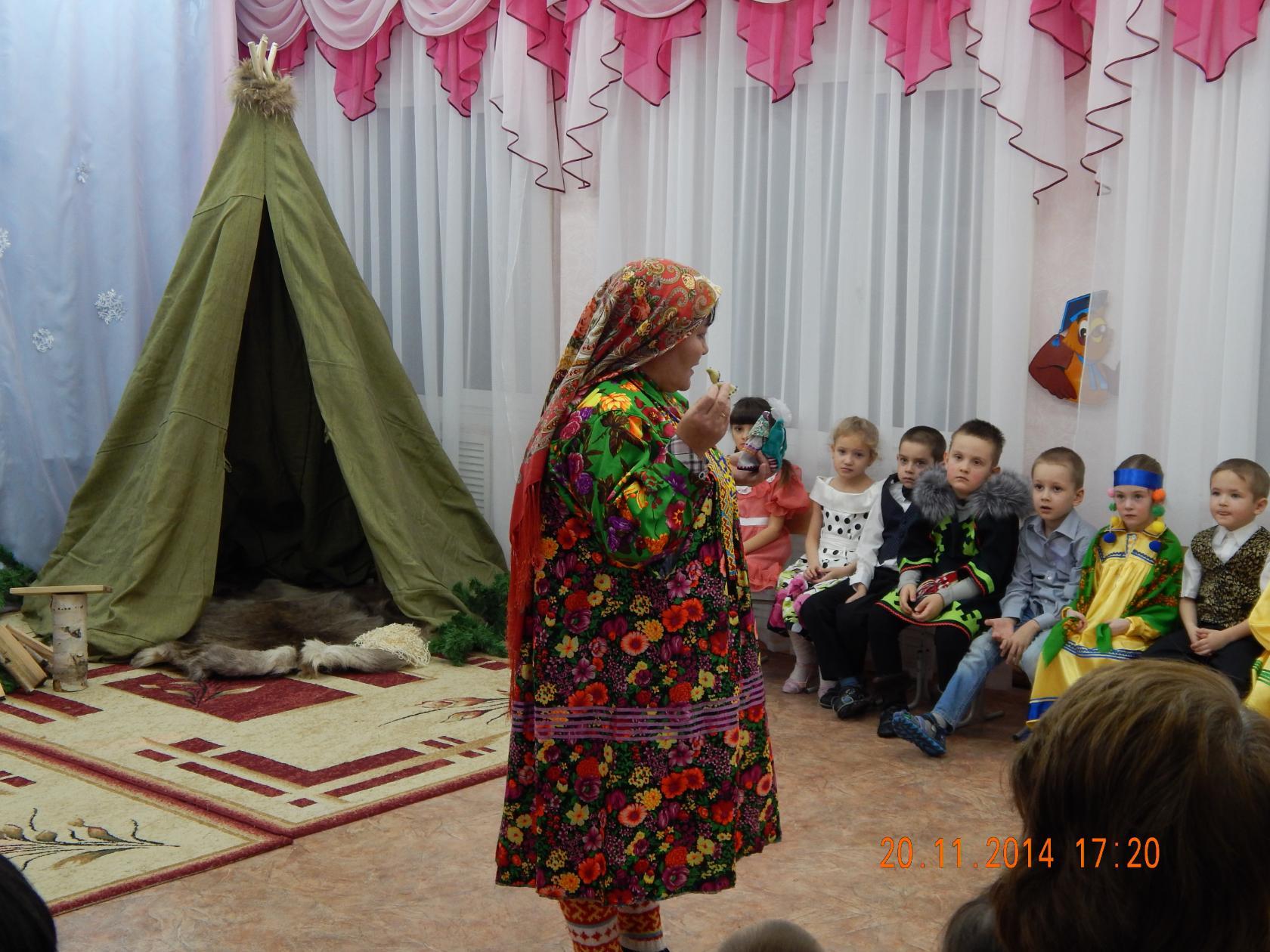 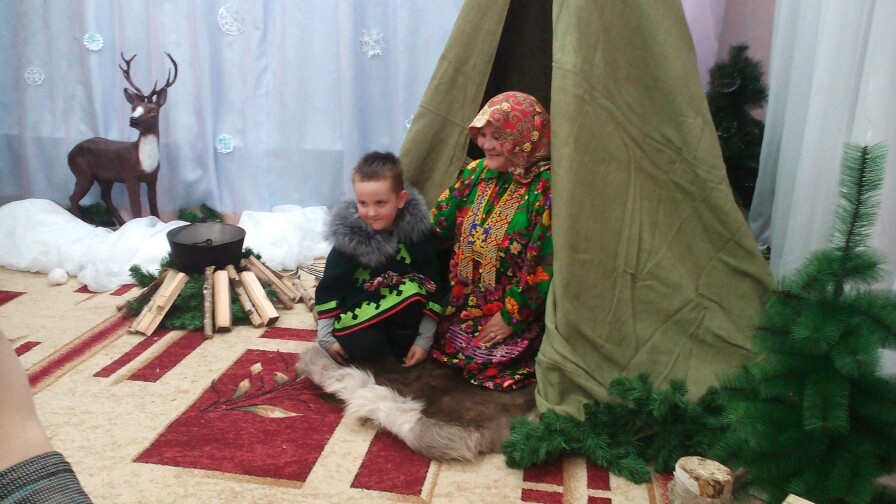 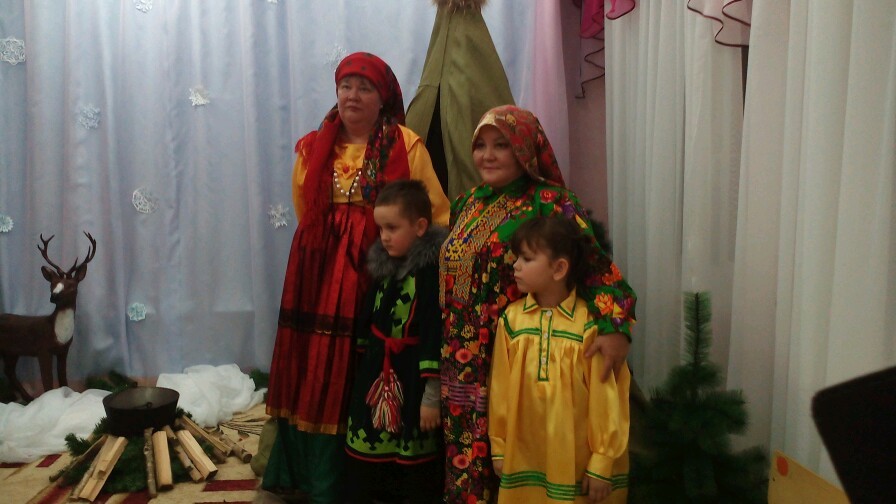 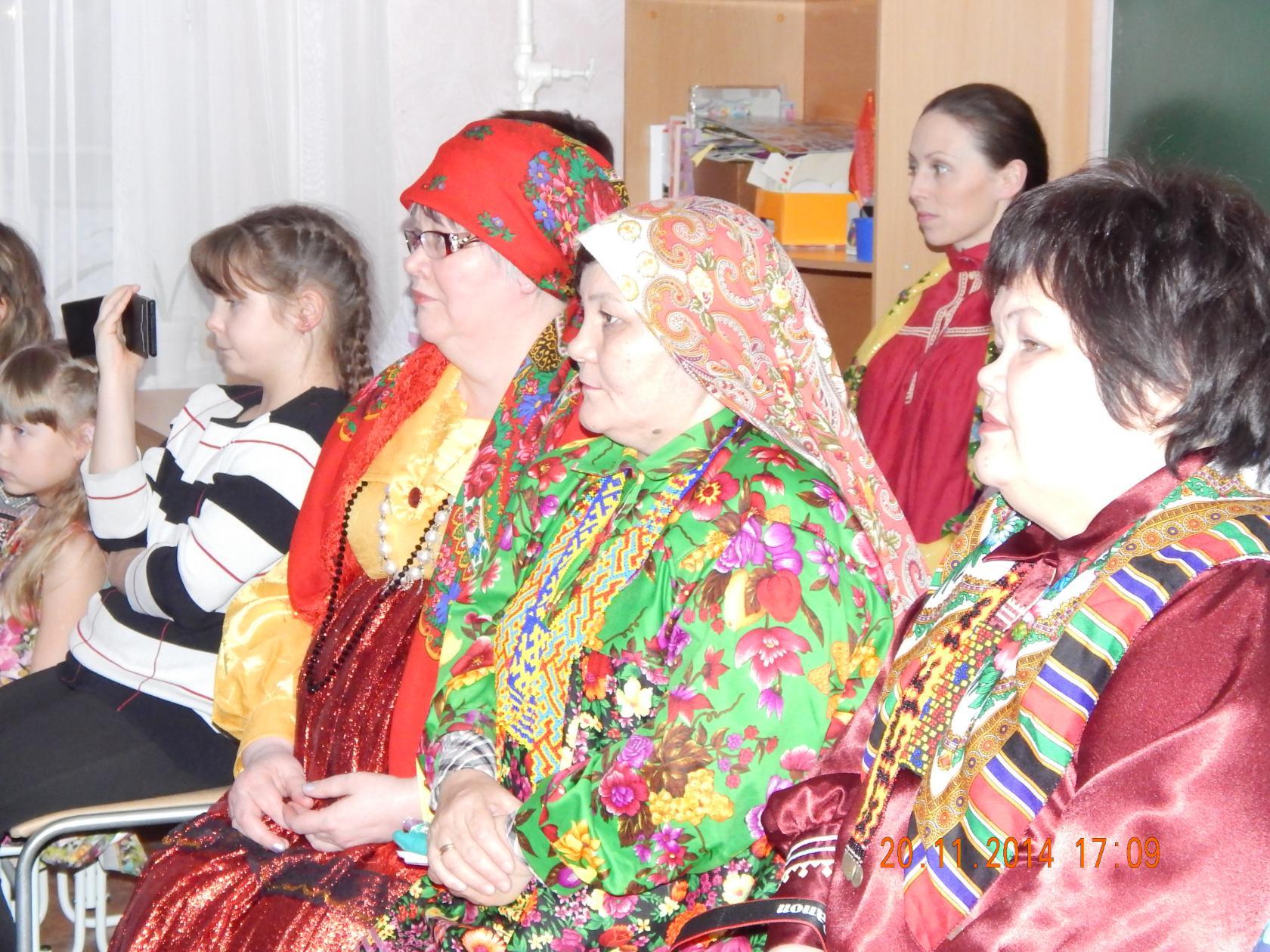 